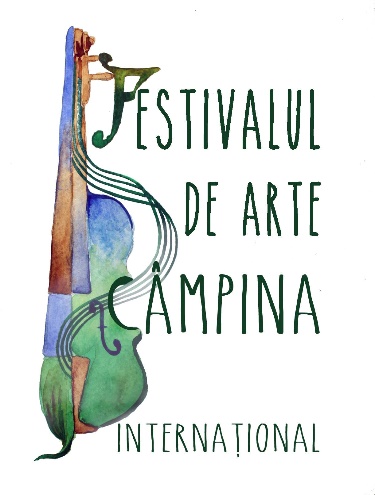 Last name ...................…….…………...........…………………………………First name ..............………....………………….………………………………  Address:  ……..…………………...…………….…….…...…….…….…...…..City: ………….....……….…….........………………….…….........…………...Country: ………….........….….............................................................................Phone number: .......................................Cell number:..................……………… e-mail:……………............……...........................................................................Age reached: …………………………………………………………………… Supervising professor: ........................………………………………………………………………… Accompanying professor (where applicable):………………………………………………………….Music education institution: .....................................................................................................................I apply to participate in the International Online Strings & Chamber Music Competition of the Festival 4 Arts, Edition II(period September 21st – December 1st, 2021)You must complete Annex 1 – Registration slip to enter the competition. This, together with the proof of fee payment and the video must be sent by November 19th, 2021. For ensembles, only the their coordinators will complete the form. To be completed in accordance with the Rules (for minors the signature will be of the legal representative): Category  ............................................................................................................... 	    Section  ................................................................................................................. Age group .............................................................................................................     I participate in the contest with the following pieces (Composer - Title of the piece):1. .....................................................................................................................................2. ......................................................................................................................................3. .......................................................................................................................................I have paid the participation fee of ....…………, in Romanian currency (RON), in the account of the organizer Best Bridge Services SRL opened at ING Bank, Bucharest, IBAN: RO22INGB0000999903782351 (in RON) SWIFT Code: INGBROBU or by PayPal, at the address festivaluldearte@gmail.com.For compliance, I enclose a copy of the payment order or bank statement. The registration fee is not refundable for any reason.Also, by signing this form I took note of all the details of Annexes 2 and 3 (where applicable) and confirm that my signature represents my agreement to those described in Annex 2 - Publication Agreement and Annex 3 - Parental Agreement.Date ……………………. 					Signature .......................................Parent name (for minor participants) ………………………………………… ..Registration informationRequired documents:Annex 1 - Registration coupon, completed with all requested information and signed, the proof of payment of the participation fee, together with the video will be sent at the address festivaluldearte@gmail.com, by November 19th, 2021.Carefully fill in the required data in the form because they will appear on diplomas and in posts. For teachers, the full title must be passed (eg: Dr., Associate Professor Dr. etc.)The participation fee is:For soloists:23 euros, if the registration is made by September 30th, 2021;29 euros, if the registration is made between October 1st – 15th, 2021;40 euros, if the registration is made between October 16th – 25th, 2021;51 euros, if the registration is made between October 26th – November 4th;71 euros, if the registration is made between November 5th – 19th, 2021;For ensembles:17 euro / member x number of members of the ensemble, if the registration is made by November 4th, 2021;23 euro / member x number of members of the ensemble, if the registration is made between November 5th  - 19th, 2021.The participation fee will be paid by bank transfer to the account of Best Bridge Services SRL opened at ING Bank, Bucharest, IBAN: RO22INGB0000999903782351, CUI: 7524371, RO22INGB0000999903782351 (SWIFT Code: INGBROBU). The payment order must include: Participant’s Name, Section and Age Group.or by PayPal at festivaluldearte@gmail.comThe fee is not refundable.The video, Annex 1 and proof of payment of the participation fee must be submitted together in the same transfer.Privacy Policy regarding the Processing of Personal DataBy completing this form, each participant or parent / legal guardian of the International Online International Strings & Chamber Music Competition, Edition II, declares that:"I was informed that personal data will be processed for my participation in the International Online International Strings & Chamber Music Competition - Edition II. These are necessary for the development of relations with it.I was informed that, in accordance with the provisions of law no. 677/2001 as subsequently amended and supplemented, in conjunction with Regulation (EU) 2016/679 of the European Parliament and of the Council of 27 April 2016 on the protection of individuals with regard to the processing of personal data and on the free movement of such data, the right for data to be connected only for specific, clearly defined purposes; the right that the requested data is not excessive; the right that the requested data not be stored longer than necessary; the right to access, intervene in the data (for example, without limiting oneself to: correcting, blocking or deleting incorrect data); the right to have personal data protected against accidental or unlawful destruction, loss, alteration or disclosure;I give my consent for the storage, processing and transmission of personal data in the International Online International Strings & Chamber Music Competition - Edition II, during the relations with it and after their termination to allow the preparation of various contractual documents and payment documents”.By participating in the International Online International Strings & Chamber Music Competition – 2nd Edition, you consent to the use of personal data only for purposes strictly related to this event. After the conclusion of the International Online International Strings & Chamber Music Competition - Edition II, these data will be automatically deleted from our records.By participating in the International Online International Strings & Chamber Music Competition – 2nd Edition, you agree to publish the videos entered in the competition on the YouTube channel, on the Facebook page and on the website of the Festival 4 Arts, where they will remain public for an indefinite period.In accordance with the provisions of law no. 8/1996 on copyright, each participant or parent / legal guardian expressly agrees to the dissemination and storage of recordings by the International Online International Strings & Chamber Music Competition - First Edition.ATTENTION: Make sure you own the copyright to the submitted video recording.